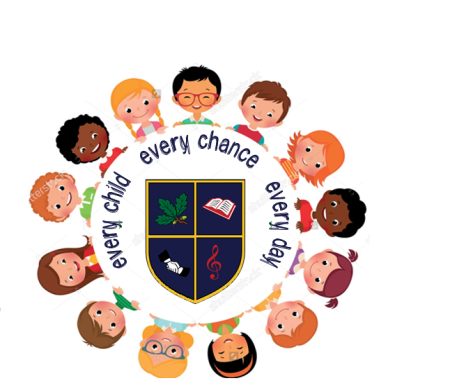  Ebrington Primary & Nursery SchoolPhone: 02871343864e-mail: bguthrie493@c2kni.netwww.ebringtonps.co.ukPrincipal: Mr B F Guthrie, BA Hons ED PQH14 September 2021Dear Parent/Guardian,Last week, we had sent out a survey to gauge the need for an after school supervision club. Thank you to all who expressed and interest. It was pleasing today to see the various class bubbles being accommodated in the assembly hall. Again, due to limited indoor space, we have had to keep a cap on numbers. Please only consider this option of after school care if you have no other option. Booking for next week needs to be completed by Thursday 16th September, 6:00pm. This ensures that staff rotas can be put effectively into place for the following week. Booking should always be completed by the Thursday evening 6:00pm. After this time, the form will be taken offline and no further booking for the following week can be made.We hope to be in a position to offer after school supervision for Nursery pupils at some stage during October, up to 3:00pm. Again, due to indoor space, we are restricted in numbers who can avail, so please only use if no other option.As we continue to navigate a safe return, our aim would be to include a variety of clubs during the school year, moving somewhere back to the provision previously in operation.Hence, I am making contact to explain to all parents how the after school club system can be booked. Just like school dinners, we are using the Teacher2Parents app from Eduspot. Please see the following parent screenshots.Yours sincerely,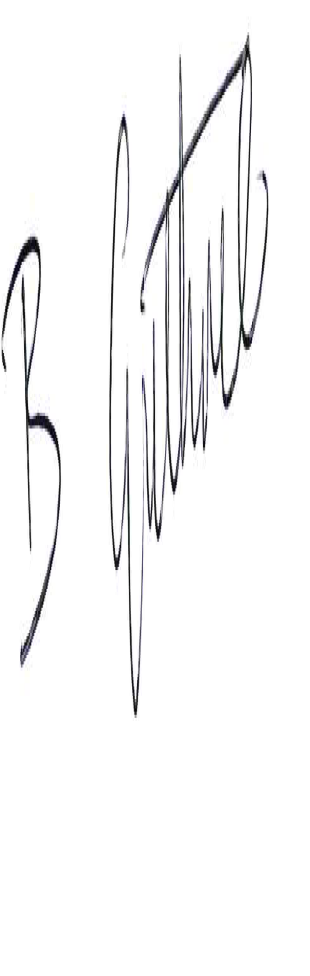             Mr B Guthrie 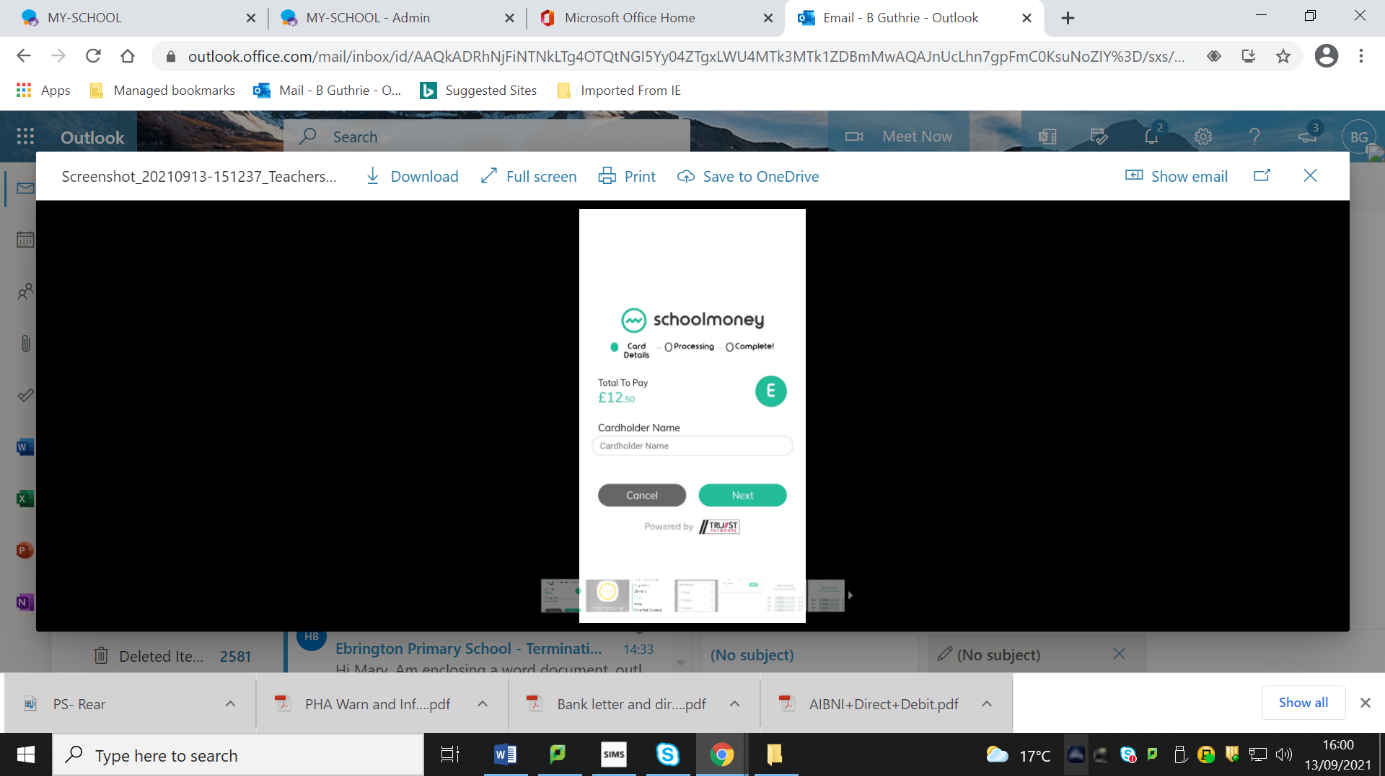 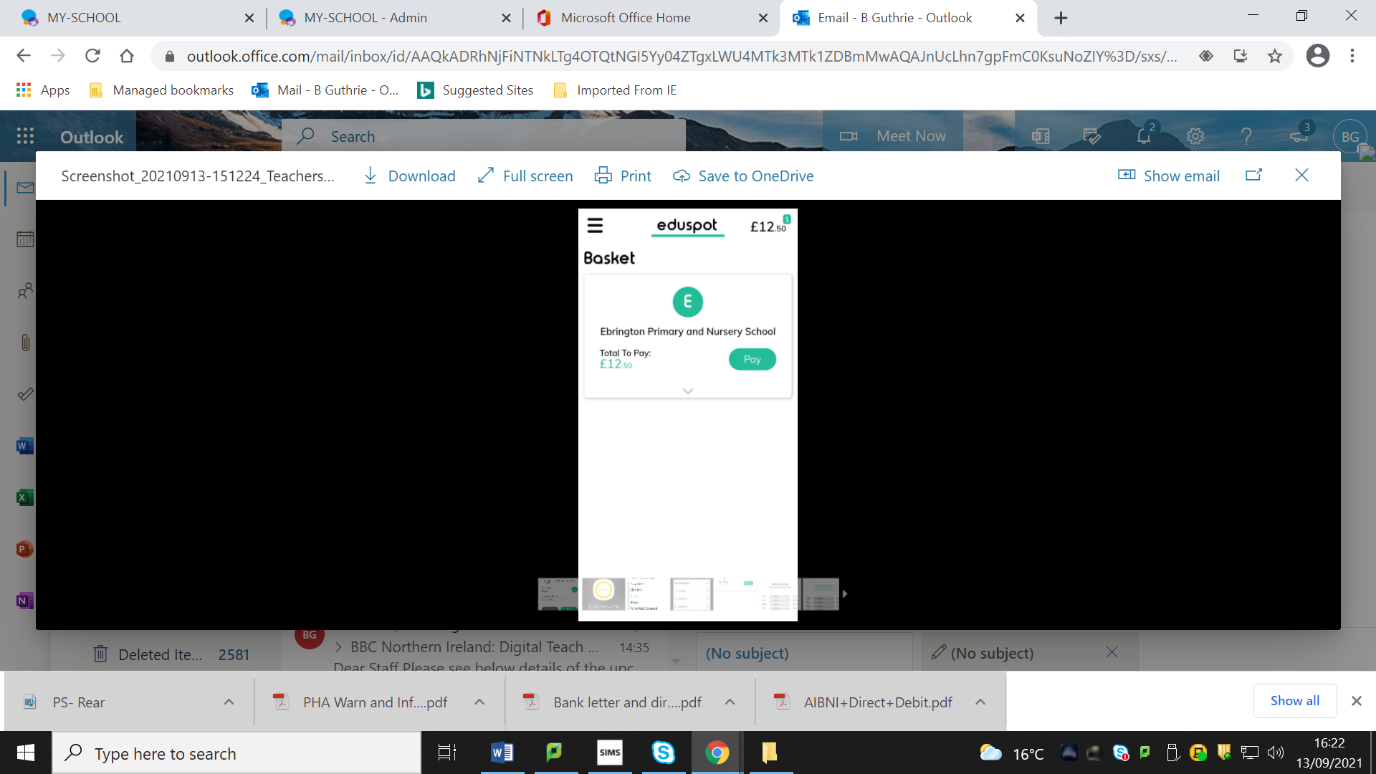 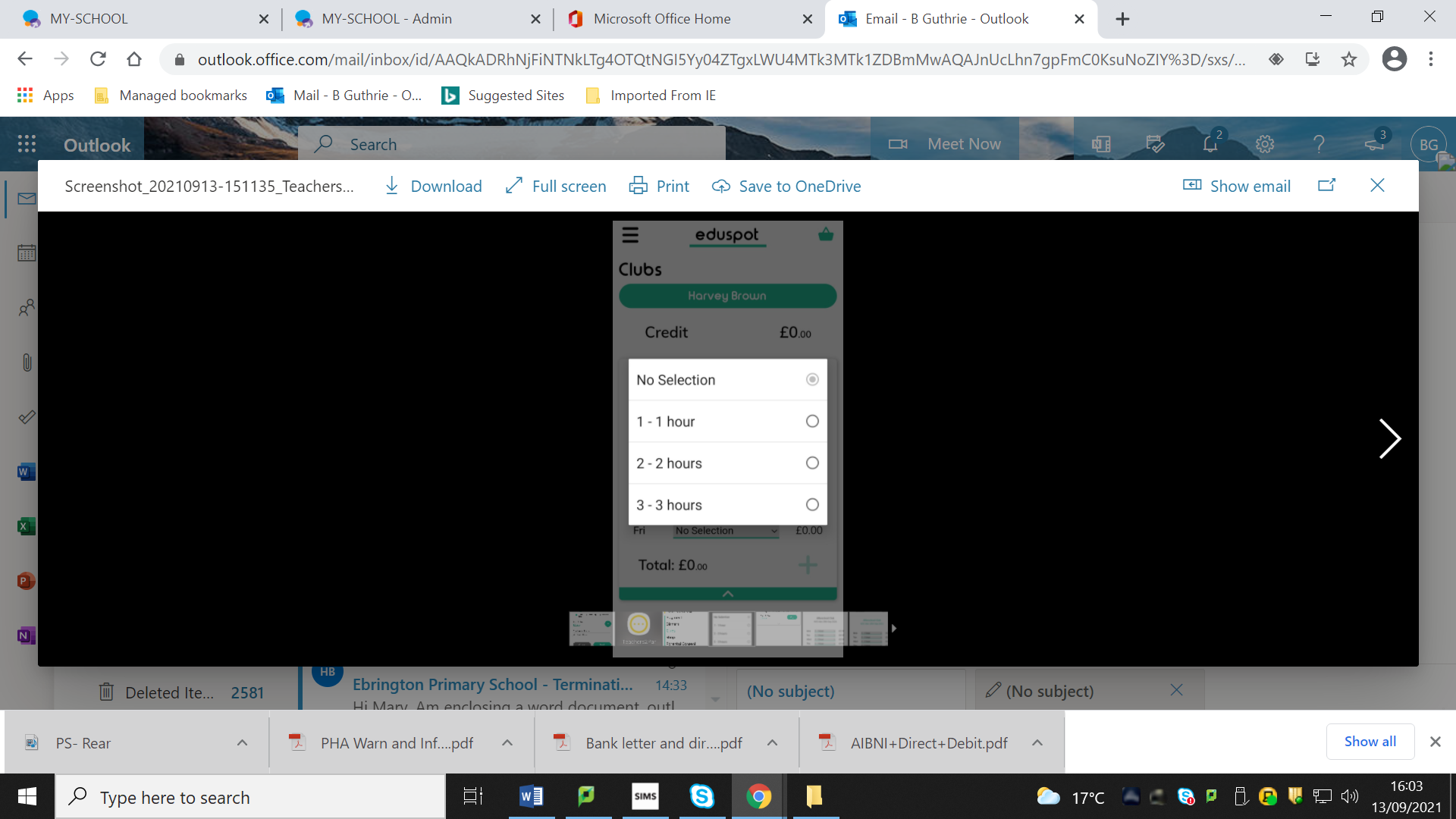 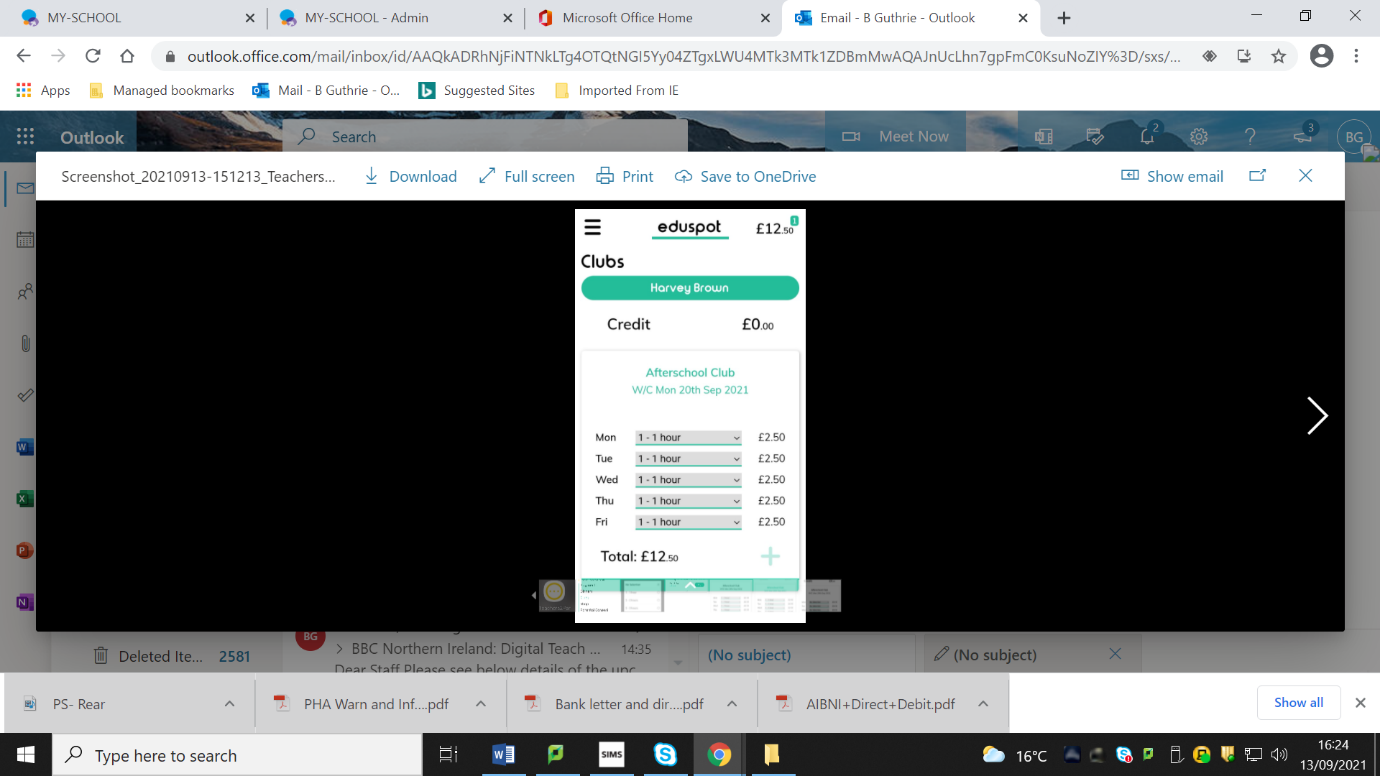 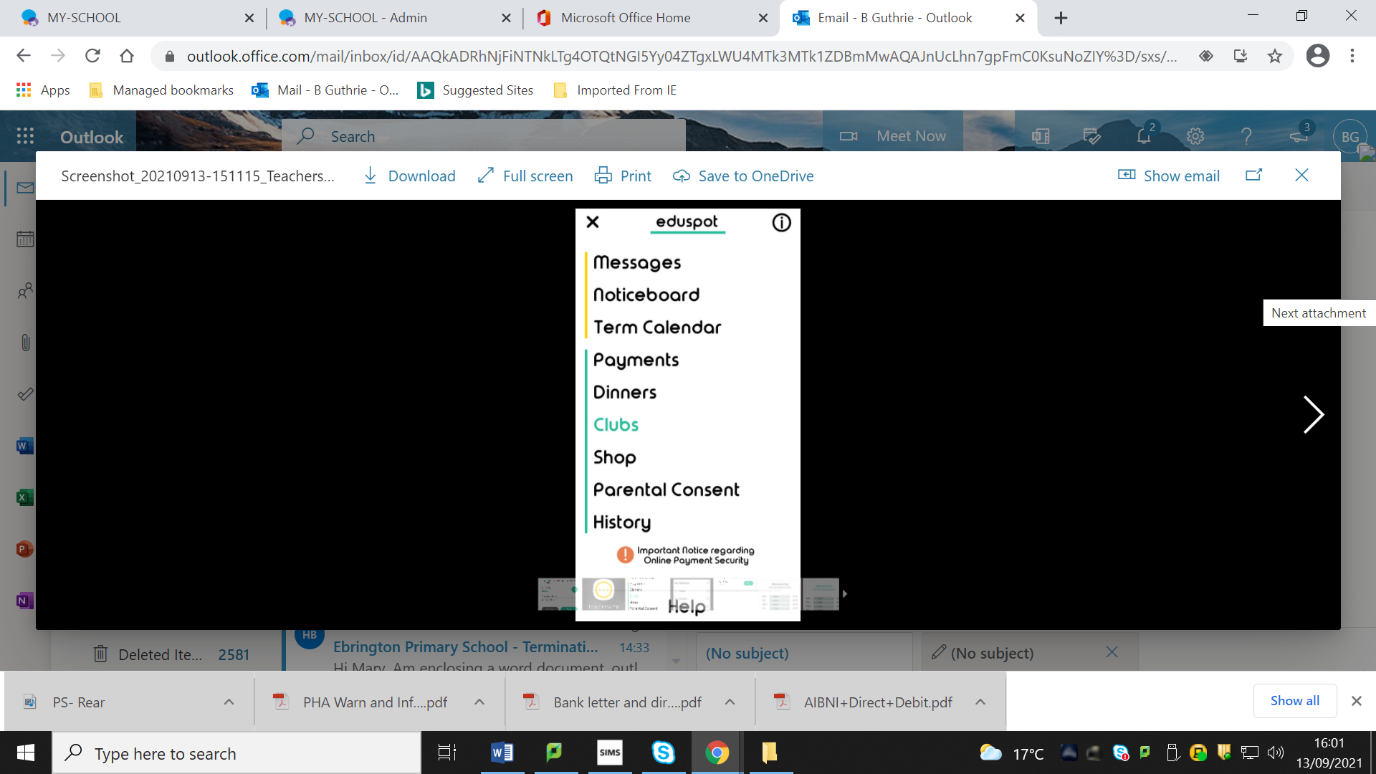 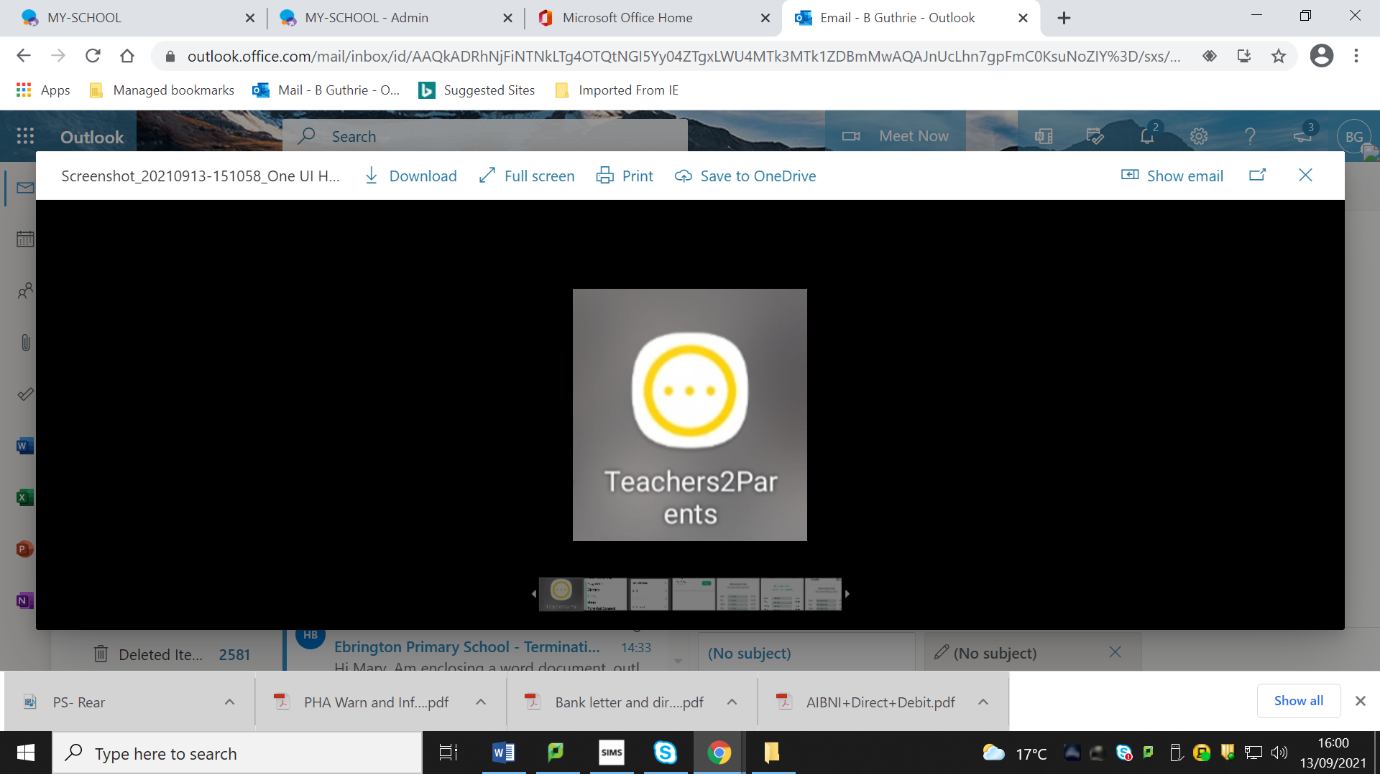 